Name:____________________________________Let’s learn about the United States of America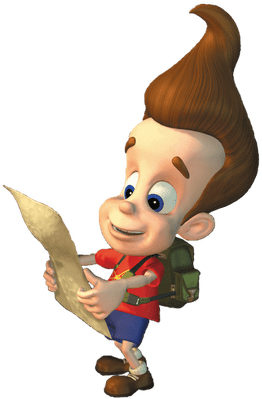 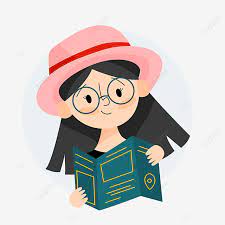 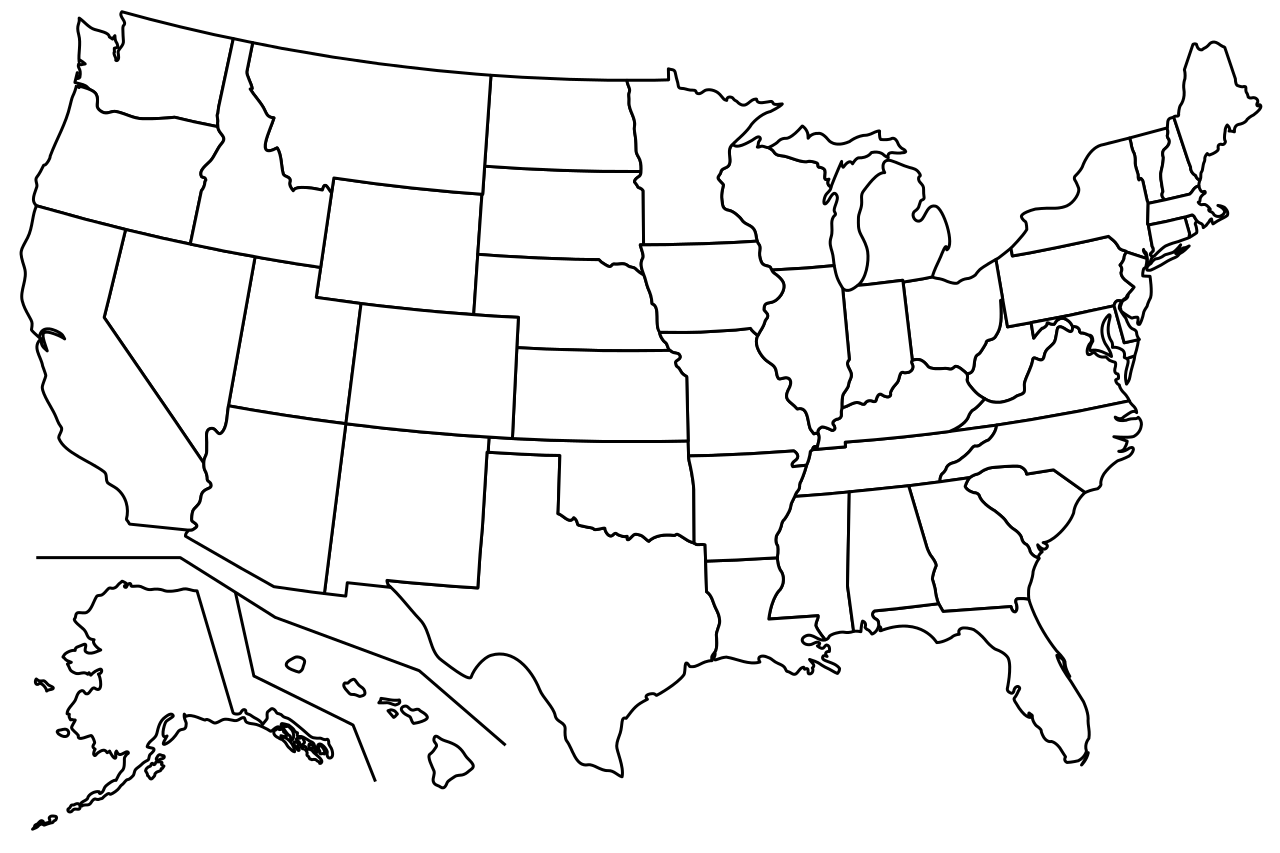 : Where can we ＿＿＿__＿ the  lights?  ______________________	5.  ____________ can we _________  Biden?  _________________1. Where can ________  ____________ the Grand Canyon?	_____________________	6.  ____________ is Halloween?  ______________________2. Where can we ___________　 _____ country music?  _______________________		7.  ____________  ________ （ALT name）birthday? ___________________3. Where ____________ we ___________ delicious pizza? _________________________	8.  ___________ ______ （JTE name）_____________? _________________4. Where can we go to Disneyland?  __________________ and ___________________. 	9. ___________ is Christmas Eve? ______________________Name:____________________________________Let’s learn about the United States of America: Where can we _see_＿ the  lights?  __in Alaska_____________	 	5.  __Where__ can we __meet__  Biden?  _in Washington DC1. Where can ___we_____  ___see______ the Grand Canyon?	_in Arizona___		6.  ____When__ is Halloween?  ___on__October 31st______2. Where can we __listen__　 __to_ country music?  ___in Tennessee______		7.  __When___  _is____ （ALT name）birthday? ___________________3. Where ___can_____ we ____eat___ delicious pizza? _____in New York__________	8.  ___When__ _is__ （JTE name）_____________? _________________4. Where can we go to Disneyland?  _____California____ and ____Florida_________. 	9. __When__ is Christmas Eve? __on __December 24th _______